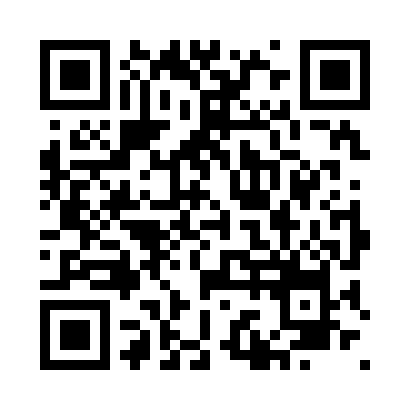 Prayer times for Burgeo, Newfoundland and Labrador, CanadaMon 1 Jul 2024 - Wed 31 Jul 2024High Latitude Method: Angle Based RulePrayer Calculation Method: Islamic Society of North AmericaAsar Calculation Method: HanafiPrayer times provided by https://www.salahtimes.comDateDayFajrSunriseDhuhrAsrMaghribIsha1Mon3:265:271:256:529:2211:232Tue3:265:281:256:529:2111:233Wed3:275:281:256:529:2111:234Thu3:275:291:256:529:2111:235Fri3:275:301:256:529:2011:236Sat3:285:311:256:519:2011:237Sun3:285:311:266:519:1911:228Mon3:295:321:266:519:1911:229Tue3:295:331:266:519:1811:2210Wed3:305:341:266:509:1811:2211Thu3:305:351:266:509:1711:2112Fri3:325:361:266:509:1611:2013Sat3:335:371:266:509:1511:1814Sun3:355:381:266:499:1511:1715Mon3:375:391:276:499:1411:1516Tue3:395:401:276:489:1311:1417Wed3:415:411:276:489:1211:1218Thu3:435:421:276:479:1111:1019Fri3:445:431:276:479:1011:0820Sat3:465:441:276:469:0911:0621Sun3:485:451:276:469:0811:0522Mon3:505:461:276:459:0711:0323Tue3:525:481:276:449:0611:0124Wed3:545:491:276:449:0510:5925Thu3:565:501:276:439:0310:5726Fri3:585:511:276:429:0210:5527Sat4:005:521:276:429:0110:5328Sun4:025:541:276:419:0010:5129Mon4:045:551:276:408:5810:4930Tue4:065:561:276:398:5710:4631Wed4:085:571:276:388:5610:44